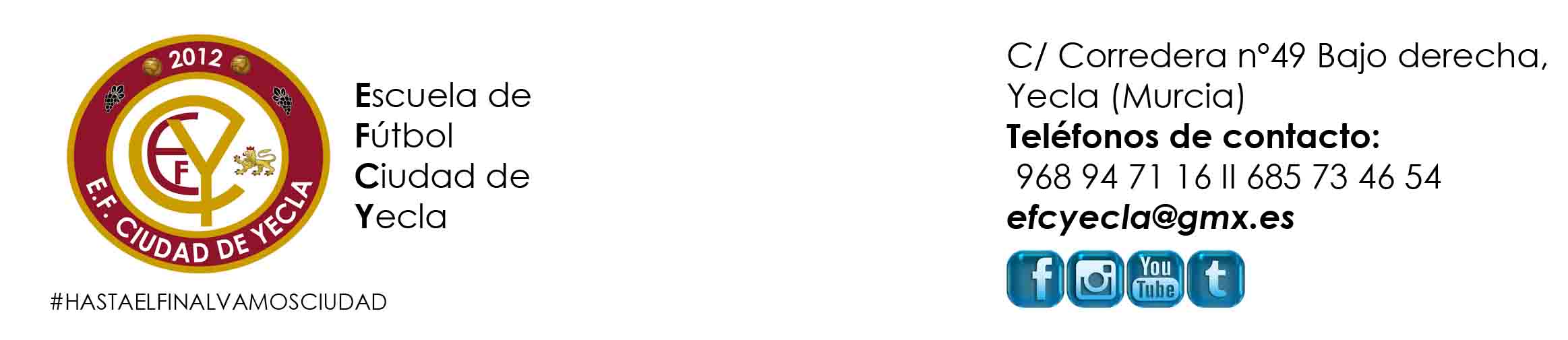 CRÓNICASuperioridad inicial de los locales que disfrutaron de una ocasión clarísima al inicio del encuentro. Jaime lanzaba al palo, una vez superado el portero jumillano. Los visitantes se fueron asentando y equilibraron el partido.En la segunda mitad el equipo vinotinto se volcó en busca de la victoria, sin acierto, y el rival aprovechó las facilidades para imponerse.Categoría: Segunda InfantilJornada:19Rival:EMFB Jumilla “A”Lugar del encuentro:Complejo Dptvo. Juan PalaoEquipo de inicio:Raúl Martí, Vicente, Javi Martínez, Rubén, Pablo, Javi Cortés,  Alfonso, Iker, , Díaz, Isma y Jaime.También jugaron:Álex, Felipe, Jorge López, Pedro e IzanResultado final:0-2Observaciones: